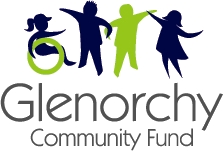 GRANT APPLICATIONS 2024
Applications close COB Friday, 19 April 2024The Glenorchy Community Fund (GCF Ltd) offers grants of up to $4,500 each year to help not-for-profit organisations and groups to deliver local projects which enrich community spirit and alleviate social disadvantage in the Glenorchy Municipal area. Our Primary ObjectiveOur primary objective is to help locally based groups who are providing and/or creating opportunities and services that may not be readily available in the municipality from other sources. Who Can Apply? To apply for a grant, an organisation must: 
Be incorporated, have an ABN or be supported or be part of an organisation that is incorporated or has an ABNBe not-for-profit; andBe able to complete the project before Monday, 30 November 2023, with the majority of participants and/or beneficiaries of the project living in the City of Glenorchy.To be eligible for a grant the organisation must have acquitted any previous grants given to them by the Glenorchy Community Fund and have provided a satisfactory evaluation report of the project that has been accepted by the GCF Ltd board.What Projects will be considered?The GCF seeks to support projects which:  
address social disadvantagepromote general health and well beingstrengthen community networksdevelop community pride and belonging; and/orbuild community capacity.What Projects will not be considered?Funding will NOT be considered for projects and/or expenditure that primarily involve: 
equipment maintenance, capital works, salary or administrative coststravel expensesreligious activitiesindividuals, for-profit organisations or political partiesresearch projects; orinsurance premiums for public liability or other risks.How much can you apply for?One-off grants of up to $4500 are available. Assessment CriteriaGrants will be assessed against the following criteria:evidence of the need for the projectclear details of how the project will operate; andclear evidence of the benefits and outcomes to the Glenorchy community.How to Apply for a Grant?Applications can be posted, or emailed, to:The ChairGlenorchy Community FundPO Box 279, Glenorchy, TAS, 7010Email:  info@glenorchycommunityfund.orgPhone:  0419 550 051Applications close on Friday, 19 April 2024.Grant winners will be notified in May 2024 and grants will be awarded at a function in late May 2023.Glenorchy Community FundGrant ApplicationNote:  Closing date for submissions is Friday 19 April 2024Please state the name of your organisation.Name and position of contact person and how best to contact him/her.	Name:  		Position:  		Postal Address:  		Phone:  		Email:  	Is the group/organisation incorporated?  YES /  NOIs the group/organisation supported or part of an organisation that is incorporated or has an ABN incorporated?  YES /  NO: 
Supply your ABN:___________________________Is the organisation located in the Glenorchy Local Government area?  YES /  NODoes the group/organisation have tax deductibility (DGR status)?  YES /  NOHas the group applied, and/or received a grant from the Glenorchy Community Fund previously?  YES /  NO   If yes please provide details:Please provide a brief description of the project/activity for which the group/organisation is seeking funds.  Page 1 of 5What is the main purpose of this project/activity?  Describe who will benefit most from this project/activity and how it will strengthen the Glenorchy community. (If applicable, please provide details of the estimated number of Glenorchy residents will be involved in and/or benefit from the project).  How will you measure the success of the project?  	Page 2 of 5Describe how the project activity fits with Glenorchy Community Fund goals of building a stronger community through social fairness, cultural richness and economic and environmental sustainability.Please indicate the amount of money (up to $4500) the organisation is seeking from the Glenorchy Community Fund.   Please indicate how the grant would be spent. 
Please consider your expenditure summary carefully. Descriptions such as “miscellaneous admin” or “other fees” are not appropriate. All expenditure should be carefully considered and justified. A written quote is required for all purchases, and items costing more than $2000 require two written quotes.          Please indicate when the grant would be spent (for example, when the event is planned, when the project is due to be completed etc).Page 3 of 515.	If the Glenorchy Community Fund Ltd is not able to provide the full amount of funding requested, please advise the minimum amount of funding required to undertake this project and what implications this funding reduction will have on the project. 16.	Have you applied for or are you intending to apply for funding from other sources for this project?  YES /  NO	If so, what are these funding sources and how much are you applying or intending to apply for?  17.	Will the project have any media coverage?  YES /  NO   If so, please provide details:	Please note that we are not the Glenorchy City Council, and any media coverage or promotional material should refer to the Glenorchy Community Fund Ltd.18.	Do you agree to provide an evaluation report for the project that reconciles its outcomes and costs (by providing receipts and full accounting records) against those detailed in the grant application.   YES /  NO19.	Have you or your organisation been involved in a project similar to the one you are applying for in this grant application?   YES /  NO	If so, please provide details:Page 4 of 5If required, additional information can be provided to support the application